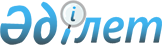 Ақсу қалалық мәслихатының (IV сайланған XXXXII сессиясы) 2011 жылғы 20 желтоқсандағы "2012 - 2014 жылдарға арналған Ақсу қаласының бюджеті туралы" N 365/42 шешіміне өзгерістер мен толықтырулар енгізу туралы
					
			Күшін жойған
			
			
		
					Павлодар облысы Ақсу қалалық мәслихатының 2012 жылғы 12 сәуірдегі N 19/4 шешімі. Павлодар облысының Әділет департаментінде 2012 жылғы 20 сәуірде N 12-2-197 тіркелді. Күші жойылды - қолдану мерзімінің өтуіне байланысты (Павлодар облысы Ақсу қалалық мәслихатының 2014 жылғы 11 наурыздағы N 1-11/43 хатымен)      Ескерту. Күші жойылды - қолдану мерзімінің өтуіне байланысты (Павлодар облысы Ақсу қалалық мәслихатының 11.03.2014 N 1-11/43 хатымен).      РҚАО ескертпесі:

      Мәтінде авторлық орфография және пунктуация сақталған.

      Қазақстан Республикасының Бюджет кодексінің 106-бабының 2 тармағы 4) тармақшасына және 4 тармағына, Қазақстан Республикасының "Қазақстан Республикасындағы жергілікті мемлекеттік басқару және өзін-өзі басқару туралы" Заңының 6-бабының 1 тармағы 1) тармақшасына, Павлодар облыстық мәслихатының 2012 жылғы 2 сәуірдегі "Облыстық мәслихаттың 2011 жылғы 6 желтоқсандағы "2012 - 2014 жылдарға арналған облыстық бюджет туралы" N 404/40 шешіміне өзгерістер мен толықтырулар енгізу туралы" N 38/4 шешіміне сәйкес (Нормативтік құқықтық актілерді мемлекеттік тіркеу тізілімінде N 5201 тіркелген, 2012 жылғы 14 сәуірдегі "Сарыарқа самалы" газетінің N 42, 2012 жылғы 14 сәуірдегі "Звезда Прииртышья" газетінің N 42 жарияланған), Ақсу қалалық мәслихаты ШЕШІМ ЕТЕДІ:



      1. Ақсу қалалық мәслихатының 2011 жылғы 20 желтоқсандағы "2012 - 2014 жылдарға арналған Ақсу қаласының бюджеті туралы" N 365/42 шешіміне (Нормативтік құқықтық актілерді мемлекеттік тіркеу тізілімінде N 12-2-189 тіркелген, 2011 жылғы 11 қаңтарда "Ақжол – Новый путь" газетінің N 3 жарияланған) келесі өзгерістер мен толықтырулар енгізілсін:



      1 тармақта:

      1) тармақшада:

      "4390879" деген сандар "5762067" деген сандармен ауыстырылсын;

      "7163" деген сандар "7166" деген сандармен ауыстырылсын;

      "876858" деген сандар "2248043" деген сандармен ауыстырылсын;

      2) тармақшада "4588018" деген сандар "6002738" деген сандармен ауыстырылсын;

      3) тармақшада:

      "41860" деген сандар "58849" деген сандармен ауыстырылсын;

      "44697" деген сандар "61686" деген сандармен ауыстырылсын;

      4) тармақшада:

      "50000" деген сандар "43093" деген сандармен ауыстырылсын;

      "50000" деген сандар "43093" деген сандармен ауыстырылсын;

      5) тармақшада "-288999" деген сандар "-342613" деген сандармен ауыстырылсын;

      6) тармақшада "288999" деген сандар "342613" деген сандармен ауыстырылсын;



      6 тармақта "19200" деген сандар "19199" деген сандармен ауыстырылсын;



      көрсетілген шешімнің 1 қосымшасы осы шешімнің қосымшасына сәйкес жаңа редакцияда жазылсын.



      2. Осы шешімнің орындалуын бақылау қалалық мәслихаттың экономика және бюджеті мәселелері жөніндегі тұрақты комиссиясына жүктелсін.



      3. Осы шешім 2012 жылғы 1 қаңтардан бастап қолданысқа енеді.      Сессия төрағасы, қалалық

      мәслихаттың хатшысы                        М. Омарғалиев

Ақсу қалалық мәслихатының

(V сайланған IV сессия)  

2012 жылғы 12 сәуірдегі 

N 19/4 шешіміне     

қосымша       Ақсу қалалық мәслихатының 

(IV сайланған XXXXII сессия)

2011 жылғы 20 желтоқсандағы

N 365/42 шешіміне     

1-қосымша         2012 жылға арналған Ақсу қаласының бюджеті
					© 2012. Қазақстан Республикасы Әділет министрлігінің «Қазақстан Республикасының Заңнама және құқықтық ақпарат институты» ШЖҚ РМК
				СанатыСанатыСанатыСанатыСанатыСомасы (мың теңге)СыныбыСыныбыСыныбыСыныбыСомасы (мың теңге)Ішкі сыныбыІшкі сыныбыІшкі сыныбыСомасы (мың теңге)АтауыСомасы (мың теңге)123467І. Кірістер57620671Салық түсімдері349785801Табыс салығы14591962Жеке табыс салығы145919603Әлеуметтік салық11631151Әлеуметтік салық116311504Меншікке салық7732321Мүлікке салық5169523Жер салығы1709504Көлік құралдарына салық832005Бірыңғай жер салығы213005Тауарларға, жұмыстар мен қызмет көрсетулерге ішкі салықтар875502Акциздер31163Табиғи және басқа ресурстарды пайдаланғаны үшін түсімдер710654Кәсіпкерлік және кәсіби қызметті жүргізгені үшін алымдар131545Ойын бизнесіне салық21508Құқықтық маңызы бар іс-қимылдарды жасағаны және (немесе) мемлекеттік органдармен немесе лауазымды тұлғалармен уәкілетті құжаттарды бергені үшін алынатын міндетті төлемдер147651Мемлекеттік баж147652Салықтық емес түсімдер716601Мемлекеттік меншіктен түсетін кірістер63335Мемлекеттік меншіктегі мүлікті жалға беруден түсетін кірістер63307Мемлекеттік бюджеттен берілген несиелер бойынша сыйақылау306Басқа да салықтық емес түсімдер8331Басқа да салықтық емес түсімдер8333Негізгі капиталды сатқаннан түсетін түсімдер900001Мемлекеттік мекемелерге бекітілген мемлекеттік мүлікті сату2301Мемлекеттік мекемелерге бекітілген мемлекеттік мүлікті сату23003Жерді және материалдық емес активтерді сату87701Жерді сату82702Материалдық емес активті сату5004Трансферттердің түсімі224804302Мемлекеттік басқарудың жоғары тұрған органдарынан трансферттер22480432Облыстық бюджеттен трансферттер2248043Функционалдық топФункционалдық топФункционалдық топФункционалдық топФункционалдық топСомасы (мың теңге)Кіші функцияКіші функцияКіші функцияКіші функцияСомасы (мың теңге)МекемеМекемеМекемеСомасы (мың теңге)БағдарламаБағдарламаСомасы (мың теңге)ІІ. Шығындар600273801Жалпы сипаттағы мемлекеттік қызмет көрсетулер2863001Мемлекеттік басқарудың жалпы функцияларын орындайтын өкілетті, атқарушы және басқа да органдар232546112Аудан (облыстық маңыздағы қаланың) мәслихатының аппараты11747001Аудан (облыстық маңыздағы қала) мәслихатының қызметін қамтамасыз ету бойынша қызметтер11747122Аудан (облыстық маңыздағы қала) әкімінің аппараты97922001Аудан (облыстық маңыздағы қала) әкімінің қызметін қамтамасыз ету90822003Мемлекеттік органның күрделі шығыстары7100123Қаладағы аудан, аудандық маңыздағы қала, кент, ауыл (село), ауылдық (селолық) округ әкімінің аппараты122877001Қаладағы аудан, облыстық маңыздағы қала, кент, ауыл (село), ауылдық (селолық) округ әкімі аппаратының қызмет етуі1228772Қаржы қызметі39056452Ауданның (облыстық маңыздағы қаланың) қаржы бөлімі39056001Аудандық бюджетті орындау және аудандық (облыстық маңызы бар қала) коммуналдық меншікті орындау және бақылау саласындағы мемлекеттік саясатты іске асыру жөніндегі қызметтер28792003Салық салу мақсатында мүлікті бағалауды ұйымдастыру3621004Біржолғы талондарды беру және біржолғы талондарды сатқаннан түскен сомалар алымдарының толықтығын қамтамасыз ету жөніндегі жұмысты ұйымдастыру1701010Басқарманы коммуналдық мүлікпен жекешелендіру, жекешелендіру қызмет орны және соған байланысты дауларды ретке келтіру470011Коммуналдық меншікке келіп түскен мүлікті есепке алу, сақтау, бағалау және іске асыру44725Жоспарлау және статистикалық қызмет14698453Ауданның (облыстық маңыздағы қаланың) экономика және бюджеттік жоспарлау бөлімі14698001Экономикалық саясатты, мемлекеттік жоспарлау жүйесін қалыптастыру және дамыту және аудандық (облыстық маңызы бар қаланы) басқару саласындағы мемлекеттік саясатты іске асыру жөніндегі қызметтер1469802Қорғаныс259611Әскери қажеттіліктер18413122Аудан (облыстық маңыздағы қала) әкімінің аппараты18413005Жалпыға бірдей әскери міндеттілікті орындау шеңберіндегі іс-шаралар184132Төтенше жағдайлар бойынша жұмыстар ұйымдастыру7548122Аудан (облыстық маңыздағы қала) әкімінің аппараты7548007Аудандық (қалалық) ауқымдағы дала өрттерінің, сондай-ақ мемлекеттік өртке қарсы қызмет органдары құрылмаған елді мекендерде өрттердің алдын алу және оларды сөндіру жөніндегі іс-шаралар754803Қоғамдық тәртіп және қауіпсіздік, құқықтық, сот, қылмыстық-атқару қызметі63001Құқық қорғау қызметі6300458Ауданның (облыстық маңыздағы қаланың) тұрғын үй-коммуналдық шаруашылығы, жолаушылар көлігі және автомобиль жолдары бөлімі6300021Елді мекендерде жол қозғалысы қауіпсіздігін қамтамасыз ету630004Білім беру27620731Мектепке дейінгі тәрбие және оқыту441039123Қаладағы аудан, аудандық маңыздағы қала, кент, ауыл (село), ауылдық (селолық) округ әкімінің аппараты39243004Мектепке дейінгі тәрбие мен оқыту ұйымдарын қолдау39243464Ауданның (облыстық маңыздағы қаланың) білім бөлімі401796009Мектепке дейінгі тәрбие мен оқыту ұйымдарының қызметін қамтамасыз ету392231021Республикалық бюджеттің трансферттер есебінен мектеп мұғалімдеріне және мектепке дейінгі білім беру ұйымдарының тәрбиешілеріне біліктілік санаттары үшін үстемеақы мөлшерін арттыруға95652Бастауыш, негізгі орта және жалпы орта білім беру2196111123Қаладағы аудан, аудандық маңыздағы қала, кент, ауыл (село), ауылдық (селолық) округ әкімінің аппараты13643005Ауылдық (селолық) жерлерде оқушыларды мектепке дейін және кері тегін тасуды ұйымдастыру13643464Ауданның (облыстық маңыздағы қаланың) білім бөлімі2182468003Жалпы білім беруге оқыту2041132006Балалар үшін қосымша білім беру107722064Республикалық бюджеттің трансферттер есебінен мектеп мұғалімдеріне біліктілік санаттары үшін үстемеақы мөлшерін арттыруға336149Білім беру саласындағы басқа да қызмет көрсетулер124923464Ауданның (облыстық маңыздағы қаланың) білім бөлімі71683001Білім саласын жергілікті деңгейде мемлекеттік саясатты іске асыру жөніндегі қызметтер20581005Ауданның (облыстық маңыздағы қаланың) мемлекеттік білім ұйымдарына оқулықтарды, оқу-әдістемелік кешендерін сатып алу және жеткізу18913007Аудандық (қалалық) көлемде мектеп олимпиадаларын және мектептен тыс іс-шараларды өткізу2824015Қорғаншыларға (қамкоршыларға) жетім баланы (жетім балаларды) және ата - анасының қамкорлығынсыз қалған баланы (балаларды) қамтамасыз етуге ай сайын ақшалай қаражат төлеу22465020Үйде оқытылатын мүгедек балаларды құрал - жабдықтармен, бағдарламалық жинақпен қамтамасыз ету6900467Ауданның (облыстық маңызы бар қаланың) құрылыс бөлімі53240037Білім объектілерін салу және қайта құру5324006Әлеуметтік көмек және әлеуметтік қамтамасыз ету3424802Әлеуметтік көмек302380123Қаладағы аудан, аудандық маңыздағы қала, кент, ауыл (село), ауылдық (селолық) округ әкімінің аппараты20710003Мұқтаж азаматтарға үйге барып әлеуметтік көмек көрсету20710451Ауданның (облыстық маңыздағы қаланың) жұмыспен қамту және әлеуметтік бағдарламалар бөлімі281020002Жұмыспен қамту бағдарламасы94912005Атаулы мемлекеттік әлеуметтік көмек8720006Тұрғын үй көмегі51000007Жергілікті өкілетті органдардың шешімі бойынша мұқтаж азаматтардың жекелеген санаттарына әлеуметтік көмек60473010Үйден оқитын және тәрбиеленетін мүгедек балаларды материалдық қамтамасыз ету2000013Анықталған тұрғылықты жері жоқ тұлғаларға әлеуметтік бейімделу12300014Мұқтаж азаматтарға үйге барып әлеуметтік көмек көрсету2100301618 жасқа дейінгі балаларға мемлекеттік жәрдемақылар7860017Мүгедектерді оңалту жеке бағдарламасына сәйкес, мұқтаж мүгедектерді міндетті гигиеналық құралдармен қамтамасыз ету және ымдау тілі мамандарының, жеке көмекшілердің қызмет көрсетуі10884023Жұмыспен қамту орталықтарының қызметін қамтамасыз ету11868464Ауданның (облыстық маңыздағы қаланың) білім бөлімі650008Жергілікті өкілетті органдардың шешімі бойынша білім беру ұйымдарының күндізгі оқу нысынында оқушылар мен тәрбиеленушілерді қоғамдық көлікте (таксиден басқа) жеңілдікпен жол жүру түрінде әлеуметтік қолдау6509Әлеуметтік көмек және әлеуметтік қамтамасыз ету саласындағы өзге де қызмет көрсетулер40100451Ауданның (облыстық маңыздағы қаланың) жұмыспен қамту және әлеуметтік бағдарламалар бөлімі40100001Тұрғындар үшін жергілікті деңгейде жұмыспен қамту және әлеуметтік бағдарламалар бөлімінің қызметін қамтамасыз ету38600011Жәрдемақыларды және басқа әлеуметтік төлемдерді есептеу, төлеу және жеткізу бойынша қызмет көрсетулер төлемі1000021Мемлекеттік органның күрделі шығыстары50007Тұрғын үй-коммуналдық шаруашылығы13626141Тұрғын үй шаруашылығы482500458Ауданның (облыстық маңыздағы қаланың) тұрғын үй-коммуналдық шаруашылығы, жолаушылар көлігі және автомобиль жолдары бөлімі16000003Мемлекеттік тұрғын үй қорын сақтауды ұйымдастыру4000004Азаматтардың жекелеген санаттарын тұрғын үймен қамтамасыз ету12000467Ауданның (облыстық маңызы бар қаланың) құрылыс бөлімі466500003Мемлекеттік коммуналдық тұрғын үй қорынан үйлерді жобалау, салу және (немесе) сатып алу160500004Инженерлік-коммуникациялық инфрақұрылымды жобалау, дамыту, жайластыру және (немесе) сатып алу252700072Жұмыспен қамту 2020 бағдарламасы шеңберінде қызметтік тұрғын үй жай салу және (немесе) сатып алу және инженерлік-коммуникациялық инфрақұрылымды дамыту және (немесе) сатып алу9800074Жұмыспен қамту 2020 бағдарламасының екінші бағыты шеңберінде жетіспейтін инженерлік-коммуникациялық инфрақұрылымды дамыту және жайластыру435002Коммуналдық шаруашылық664431123Қаладағы аудан, аудандық маңыздағы қала, кент, ауыл (село), ауылдық (селолық) округ әкімінің аппараты18384014Елді мекендерді сумен қамтамасыз етуді ұйымдастыру18384458Ауданның (облыстық маңыздағы қаланың) тұрғын үй-коммуналдық шаруашылығы, жолаушылар көлігі және автомобиль жолдары бөлімі123461026Ауданның (облыс маңыздағы қаланың) коммуналдық меншігінде тұрған жылу желілерін пайдалануды ұйымдастыру105861028Коммуналдық шаруашылықты дамыту17600467Ауданның (облыстық маңызы бар қаланың) құрылыс бөлімі522586006Сумен жабдықтау және су әкету жүйелерін дамыту5225863Елді мекендерді абаттандыру215683123Қаладағы аудан, аудандық маңыздағы қала, кент, ауыл (село), ауылдық (селолық) округ әкімінің аппараты15583008Елді мекендердің көшелерін жарықтандыру8173011Елді мекендерді көріктендіру және көгалдандыру7410458Ауданның (облыстық маңыздағы қаланың) тұрғын үй-коммуналдық шаруашылығы, жолаушылар көлігі және автомобиль жолдары бөлімі200100015Елді мекендердің көшелерін жарықтандыру43000016Елді мекендердің санитариясын қамтамасыз ету40300017Туыссыздарды жерлеу және көму жерлерін ұстау2200018Елді мекендерді көріктендіру және көгалдандыру11460008Мәдениет, спорт, туризм және ақпараттық кеңестік2533391Мәдениет облысындағы қызмет148087123Қаладағы аудан, аудандық маңыздағы қала, кент, ауыл (село), ауылдық (селолық) округ әкімінің аппараты14032006Жергілікті деңгейде мәдени- сауық жұмысын қолдау14032455Ауданның (облыстық маңыздағы қаланың) мәдениет және тілдерді дамыту бөлімі132488003Мәдени-сауық жұмысын қолдау132488467Ауданның (облыстық маңызы бар қаланың) құрылыс бөлімі1567011Мәдениет объектілерін дамыту15672Спорт30229465Ауданның (облыстық маңыздағы қаланың) дене шынықтыру және спорт бөлімі30229006Аудандық (облыстық маңыздағы қалалық) деңгейде спорттық жарыстарын өткізу29229007Облыстық жарыстарда спорттың әр түрі бойынша ауданның (облыстық маңыздағы қаланың құрама команда мүшелерін даярлау және қатыстыру10003Ақпараттық кеңестік49152455Ауданның (облыстық маңыздағы қаланың) мәдениет және тілдерді дамыту бөлімі31539006Аудандық (қалалық) кітапханалардың жұмыс істеуі29539007Мемлекеттік тілді және Қазақстан халқының басқа да тілдерін дамыту2000456Ауданның (облыстық маңыздағы қаланың) ішкі саясат бөлімі17613002Газеттер мен журналдар арқылы мемлекеттік ақпараттық саясат жүргізу8605005Телерадиохабар арқылы мемлекеттік ақпараттық саясатты жүргізу бойынша қызметтер90089Мәдениет, спорт, туризм және ақпараттық кеңістік ұйымдастыру бойынша өзге де қызметтер25871455Ауданның (облыстық маңыздағы қаланың) мәдениет және тілдерді дамыту бөлімі8208001Мәдениет және тілдерді дамыту саласындағы жергілікті деңгейде мемлекеттік саясатты іске асыру бойынша қызметтер8208456Ауданның (облыстық маңыздағы қаланың) ішкі саясат  бөлімі10950001Жергілікті деңгейде аппарат, мемлекеттілікті нығайту және азаматтардың әлеуметтік сенімділігін қалыптастыруда мемлекеттік саясатты іске асыру жөніндегі қызметтер9278003Жастар саясаты саласындағы өңірлік бағдарламаларды іске асыру1400006Мемлекеттік органның күрделі шығыстары272465Ауданның (облыстық маңыздағы қаланың) дене шынықтыру және спорт бөлімі6713001Дене шынықтыру және спорт  саласындағы жергілікті деңгейде мемлекеттік саясатты іске асыру бойынша қызметтер67139Отын энергетикалық кешенді және қайнауларды пайдалану430009Отын энергетикалық кешенді және қайнауларды пайдалану саласында басқа да қызмет көрсетулер43000458Ауданның (облыстық маңыздағы қаланың) тұрғын үй-коммуналдық шаруашылығы, жолаушылар көлігі және автомобиль жолдары бөлімі43000019Жылу энергиялық жүйені дамыту4300010Ауыл, су, орман, балық шаруашылығы, ерекше қорғалатын табиғи аумақтар, қоршаған ортаны және жануарлар дүниесін қорғау, жер қатынастары744191Ауыл шаруашылығы43809453Ауданның (облыстық маңыздағы қаланың) экономика және бюджеттік жоспарлау бөлімі5542099Мамандарды әлеуметтік қолдау шараларын іске асыру5542462Ауданның (облыстық маңызы бар қаланың) ауыл шаруашылығы бөлімі15712001Жергілікте деңгейде ауыл шаруашылығы  саласындағы мемлекеттік саясатты іске асыру жөніндегі қызметтер13512006Мемлекеттік органның күрделі шығыстары2200473Ауданның (облыстық маңызы бар қаланың) ветеринария бөлімі22555001Жергілікті деңгейде ветеринария саласындағы мемлекеттік саясатты іске асыру жөніндегі қызметтер14027003Мемлекеттік органның күрделі шығыстары815005Мал көмінділерінің жұмыс істеуін қамтамасыз ету (биотермиялық шұңқырлар)5213007Қаңғыбас иттерді және мысықтарды аулау және жоюды ұйымдастыру25006Жер қатынастары16630463Ауданның (облыстық маңызы бар қаланың) жер қатынастары бөлімі16630001Аудан (облыстық маңызы бар қала) аумағында жер қатынастарын реттеу саласындағы мемлекеттік саясатты іске асыру жөніндегі қызметтер10941006Аудандық маңызы бар қалалардың, кенттердің, ауылдардың (селолардың), ауылдық (селолық) округтердің шекарасын белгілеу кезінде жүргізілетін жерге орналастыру3500007Мемлекеттік органның күрделі шығыстары21899Ауыл, су, орман, балық шаруашылығы және қоршаған ортаны қорғау мен жер қатынастары саласындағы өзге де қызметтер13980473Ауданның (облыстық маңызы бар қаланың) ветеринария бөлімі13980011Жануар індетіне қарсы іс-шаралар өткізу1398011Өнеркәсіп, сәулет, қала құрылысы және құрылыс қызметі246002Сәулет, қала құрылысы және құрылыс қызметі24600467Ауданның (облыстық маңызы бар қаланың) құрылыс бөлімі7913001Жергіліктік деңгейде құрылыс бөлімінің қызметін қамтамасыз ету жөніндегі қызметтер7913468Ауданның (облыстық маңызы бар қаланың) сәулет және қала құрылысы бөлімі16687001Жергілікті деңгейде сәулет және қала құрылысы саласындағы мемлекеттік саясатты іске асыру жөніндегі қызметтер9187003Аудан облыс маңыздағы қалалардың кеннтердің және өзге де ауылдық елді мекендердің аудандардың аумаған қала салулық дамыту сызбанұсқасын басты жоспарларын әзірлеу750012Көлiк және коммуникация776001Автомобиль көлiгi54100123Қаладағы аудан, аудандық маңызы бар қала, кент, ауыл (село), ауылдық (селолық) округ әкімінің аппараты4100013Аудандық маңызы бар қалаларда, кенттерде, ауылдарда (селоларда), ауылдық (селолық) округтерде автомобиль жолдарының жұмыс істеуін қамтамасыз ету4100458Ауданның (облыстық маңызы бар қаланың) тұрғын үй-коммуналдық шаруашылық, жолаушылар көлігі және автомобиль жолдары бөлімі50000023Автомобиль жолдарының жұмыс істеуін қамтамасыз ету500009Көлiк және коммуникациялар саласындағы өзге де қызметтер23500458Ауданның (облыстық маңызы бар қаланың) тұрғын үй-коммуналдық шаруашылық, жолаушылар көлігі және автомобиль жолдары бөлімі23500024Кентiшiлiк (қалаiшiлiк) және ауданiшiлiк қоғамдық жолаушылар тасымалдарын ұйымдастыру2350013Басқалар7040583Кәсiпкерлiк қызметтi қолдау және бәсекелестікті қорғау11412469Ауданның (облыстық маңызы бар қаланың) кәсіпкерлік бөлімі11412001Жергілікті деңгейде кәсіпкерлік пен өнеркәсіпті дамыту саласындағы мемлекеттік саясатты іске асыру жөніндегі қызметтер8762003Кәсіпкерлік қызметті қолдау26509Басқалар692646452Ауданның (облыстық маңызы бар қаланың) қаржы бөлімі19199012Ауданның (облыстық маңызы бар қаланың) жергілікті атқарушы органының резерві19199458Ауданның (облыстық маңызы бар қаланың) тұрғын үй-коммуналдық шаруашылық, жолаушылар көлігі және автомобиль жолдары бөлімі673447001Жергілікті деңгейде тұрғын үй-коммуналдық шаруашылығы, жолаушылар көлігі және автомобиль жолдары саласындағы мемлекеттік саясатты іске асыру жөніндегі қызметтер23579041"Өңірлерді дамыту" бағдарламасы шеңберінде инженерлік-коммуникациялық инфрақұрылымды дамыту469626042Көпқалаларды жайластыру мәселелерін шешу бойынша іс-шаралар өткізу18024214Борышқа қызмет көрсету31Борышқа қызмет көрсету3452Ауданның (облыстық маңызы бар қаланың) қаржы бөлімі3013Жергілікті атқарушы органдардың облыстық бюджеттен қарыздар бойынша сыйақылар мен өзге де төлемдерді төлеу бойынша борышына қызмет көрсету315Трансферттер399911Трансферттер39991452Ауданның (облыстық маңызы бар қаланың) қаржы бөлімі39991006Нысаналы пайдаланылмаған (толық пайдаланылмаған) трансферттерді қайтару36626024Жоғары тұрған мемлекеттік басқарманың төмен тұрған деңгейінен мемлекеттік органдардың функцияларын табыстауға байланысты жоғары тұрған бюджеттерге нысаналы ағымдағы трансферттер3365ІІІ. Таза бюджеттік несиелендіру58849Бюджеттік несиелер6168610Ауыл, су, орман, балық шаруашылығы, ерекше қорғалатын табиғи аумақтар, қоршаған ортаны және жануарлар дүниесін қорғау, жер қатынастары436861Ауыл шаруашылығы43686453Ауданның (облыстық маңызы бар қаланың) экономика және бюджеттік жоспарлау бөлімі43686006Ауылдық елді мекендердің әлеуметтік саладағы мамандарын әлеуметтік қолдау шараларын іске асыру үшін бюджеттік несиелер4368613Басқалар180009Басқалар18000458Ауданның (облыстық маңызы бар қаланың) тұрғын үй-коммуналдық шаруашылық, жолаушылар көлігі және автомобиль жолдары бөлімі18000039Кондоминиум объектісінің жалпы мулігіне жөндеу жургізу180005Бюджеттік несиелерді өтеу283701Бюджеттік несиелерді өтеу28371Мемлекеттік бюджеттен берілген бюджеттік несиелерді өтеу2837013Мемлекеттік бюджеттен берілген бюджеттік несиелерді өтеу2837ІV. Қаржы активтерімен операциялар бойынша сальдо43093Қаржы активтерін сатып алу4309313Басқалар430939Басқалар43093458Ауданның (облыстық маңызы бар қаланың) тұрғын үй-коммуналдық шаруашылық, жолаушылар көлігі және автомобиль жолдары бөлімі38990065Заңды тұлғалардың жарғылық капиталын қалыптастыру немесе ұлғайту38990469Ауданның (облыстық маңызы бар қаланың) кәсіпкерлік бөлімі4103065Заңды тұлғалардың жарғылық капиталын қалыптастыру немесе ұлғайту4103V. Бюджет тапшылығы-342613VІ. Бюджет тапшылығын пайдалану3426137Қарыздардың түсуі6168601Ішкі мемлекеттік қарыздар616862Қарыз алу шарттары6168616Қарыздарды өтеу28371Қарыздарды өтеу2837452Ауданның (облыстық маңыздағы қаланың) қаржы бөлімі2837008Жергілікті атқарушы органның жоғары тұрған бюджет алдындағы борышын өтеу28378Бюджет қаражаты қалдықтарының қозғалысы28376401Бюджет қаражатының қалдықтары2837641Бюджет қаражатының бос қалдықтары283764